DAV PUBLIC SCHOOL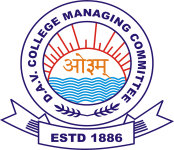 DAV Public School, Polson Road, Digha, PatnaEntrance Examination Result –16.01.2024 (Tuesday)Sl. No.Reg. No.ClassName of the Student0138109LKGANIKA RANJAN0237000LKGSHIVANSH RAJ0338000LKGDHRITI ARYAN0438116LKGAMAN PRAKASH0538008LKGPUJA KUMARI0638139LKGDIVYA SHARMA0738126LKGAKRITI JHA0838134LKGSONAM KUMARI0938148LKGABHINAV ANAND1038119UKGMD ARAFAT SABIR1138150UKGSHIVAM KUMAR1238145UKGSATYAM JHA1338133UKGKHUSHI SINGH1438140UKGNEHA VERMA1538165UKGJYOTI RAI1638110IUTKARSH PRABHAKAR1738155ISONI GUPTA1838142ISNEHA SINGH1938137IDIVYANSHU RANJAN2038118IMD FAWAD SABIR2138120IAYUSH KUMAR SINGH2238166IRISHU RAJ2338172IVIKRAM RATHOR24800IKARTIK KUMAR2538175IIKAVERI SINGH2638123IIADITI SINGH2738139IIPALLAVI GUPTA2838113IIMANYA KUMARISl. No.Reg. No.ClassName of the Student2938156IIISOHAN RAJ3038144IIIPUNIT KUMAR3138149IIIPINKY  GUPTA3238159IIIJAYA KUMARI3338122IVANANYA SINGH3438164IVROHIT RAJ3538125IVASMI JHA3638157IVABDUL KHAN3738115IVSHUBHAM KUMAR3838117IVMD HAMMAD SABIR3938169VJAISHREE SINGH4038177VANIL KUMAR4138166VMANOJ SINGH4238112VIDEEPTANSHU4338190VISHRUTI SINGH4438108VIHARSH RAJ4538188VIIRISHI RAJ4638192VIIKOMAL KUMARI4738182VIIPRIYANKA RAI4838200VIIANUSHKA KAPOOR4938209VIIANAND KUMAR5038111VIISAMARTH PANDEY